附件一：       2019年台历样图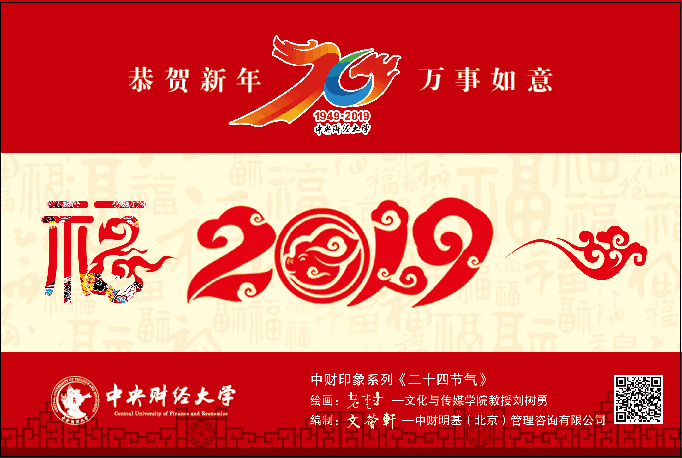 封面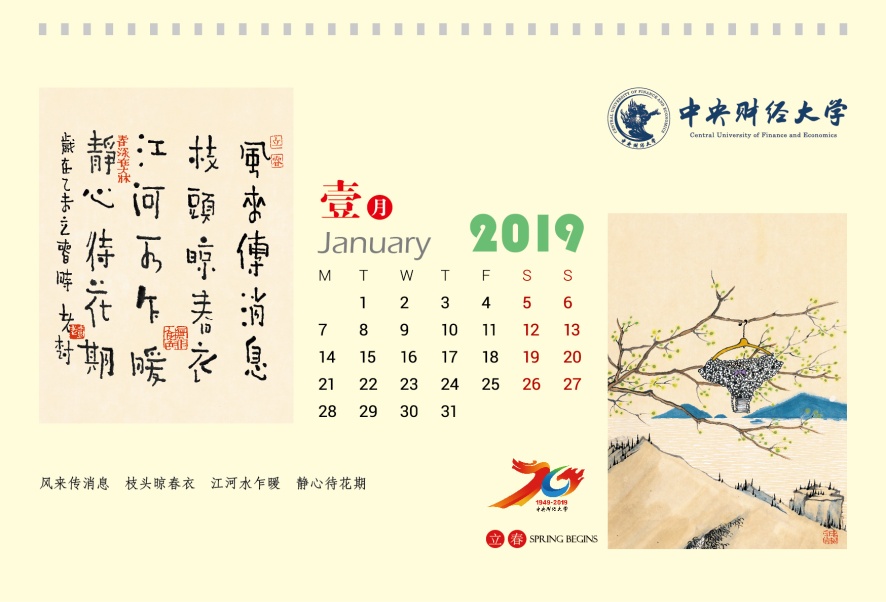 年历正面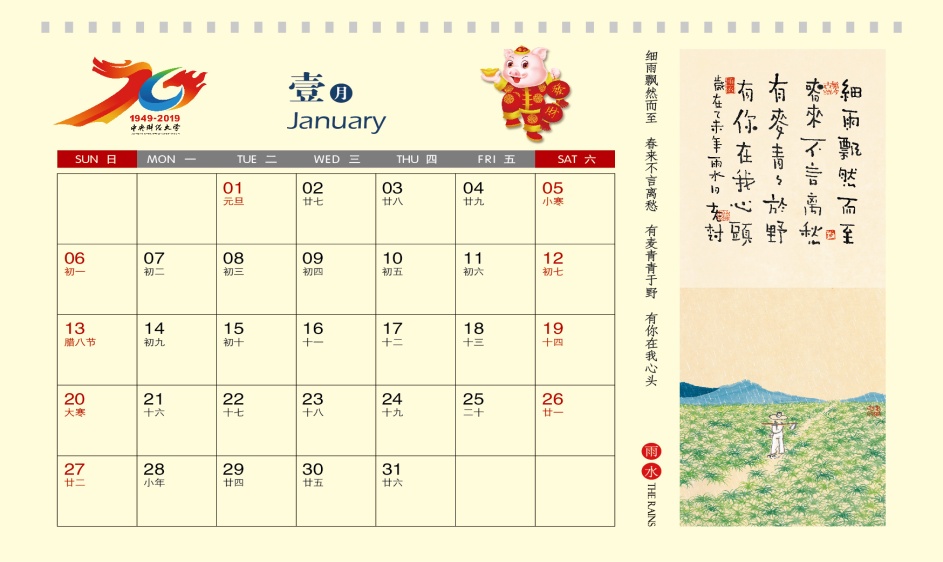 台历背面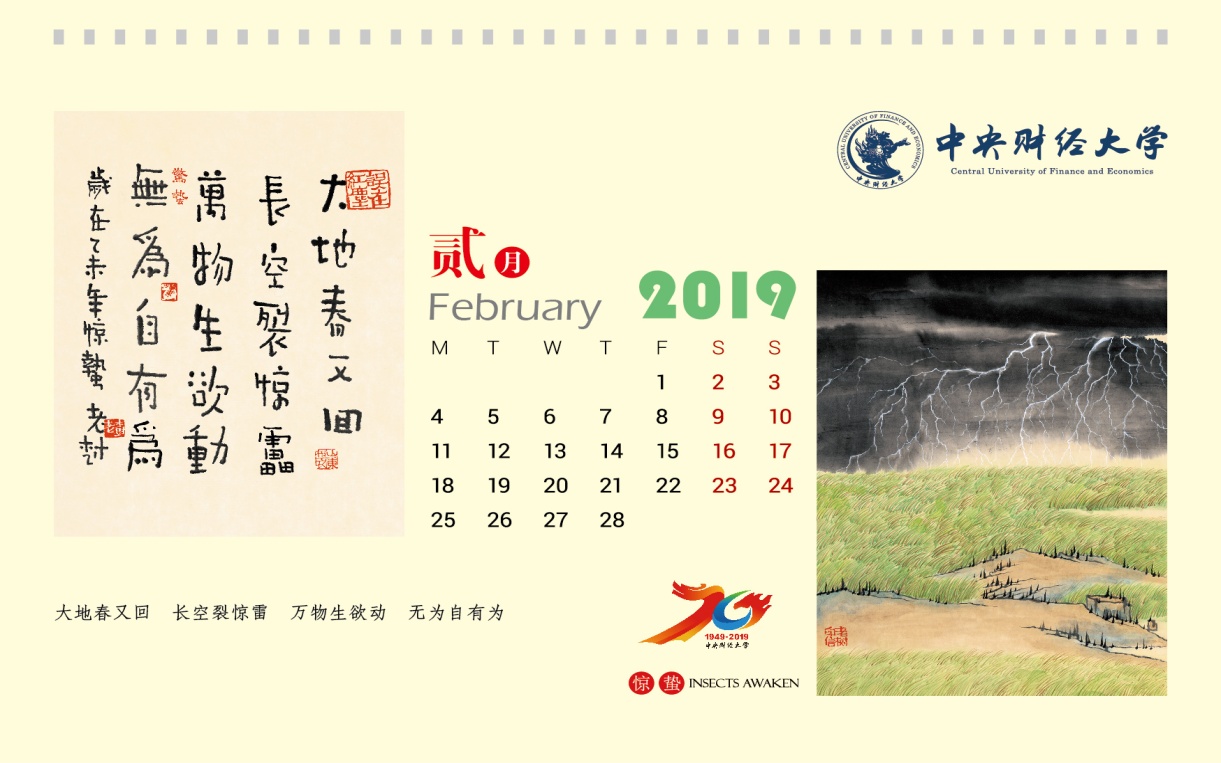 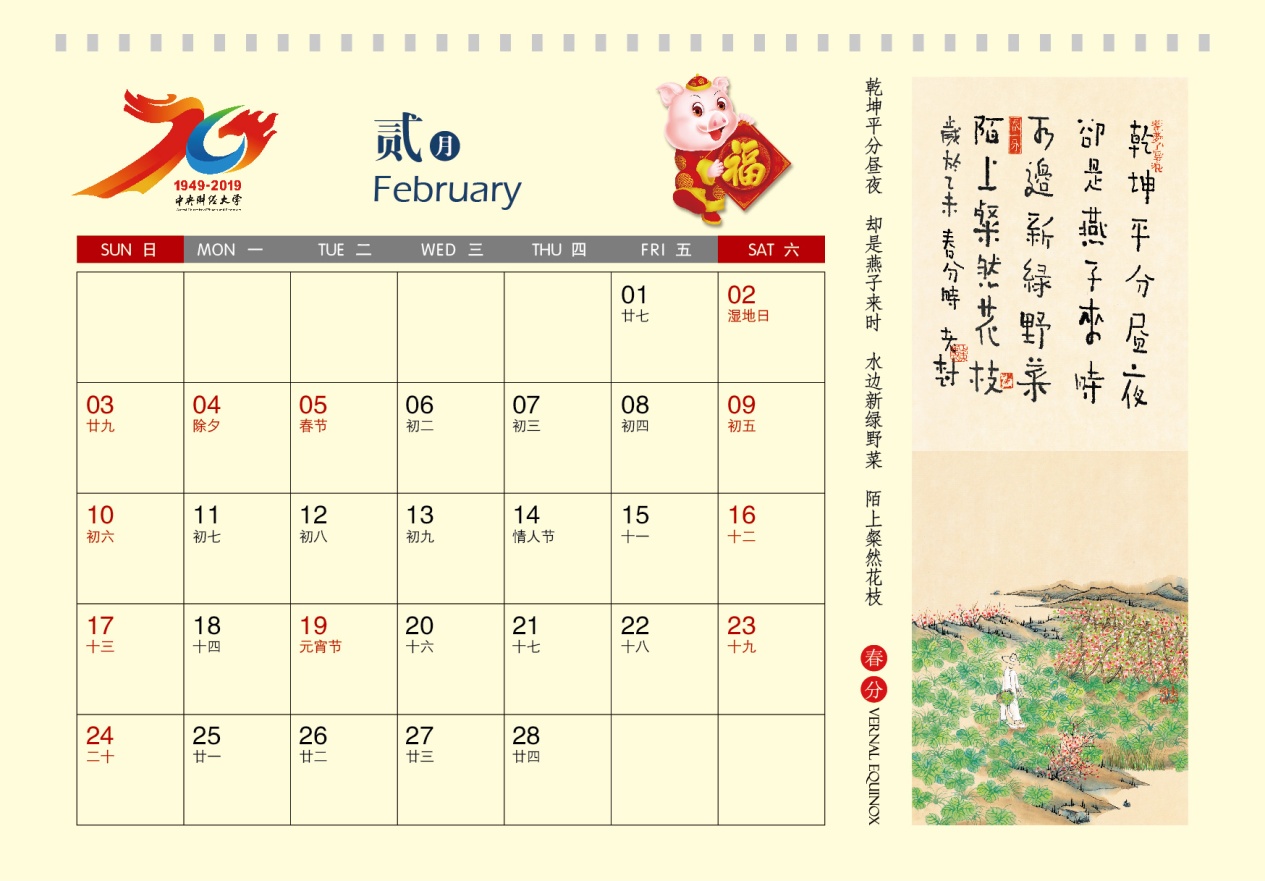 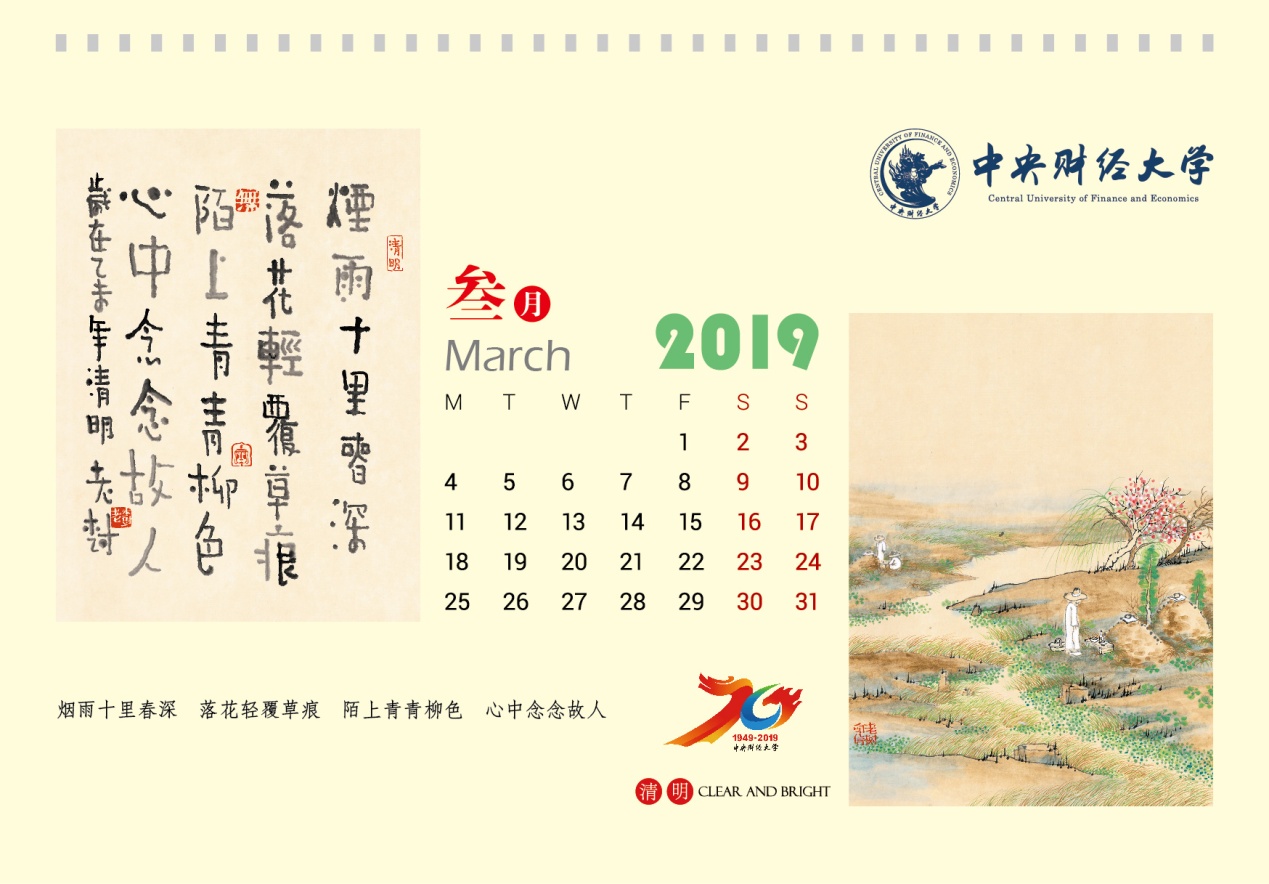 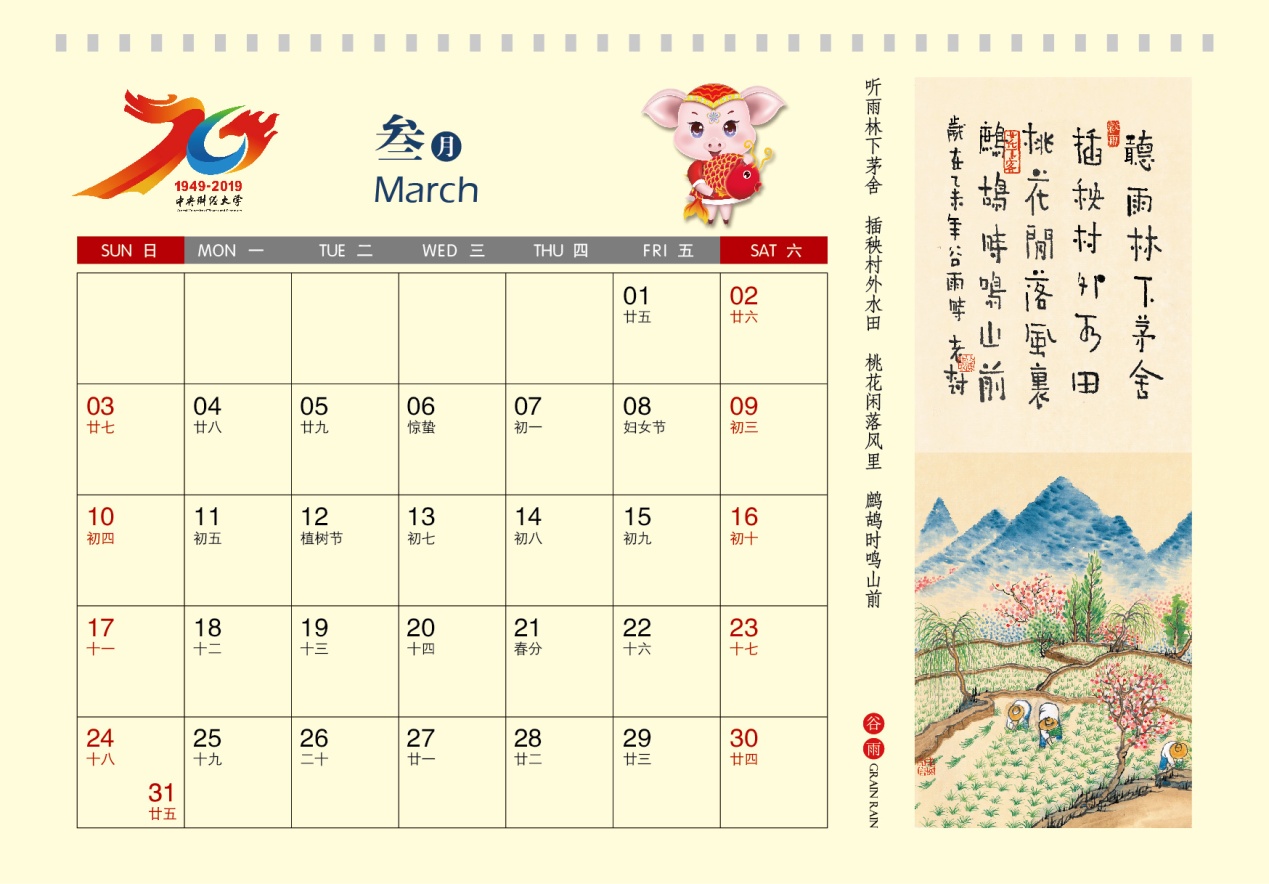 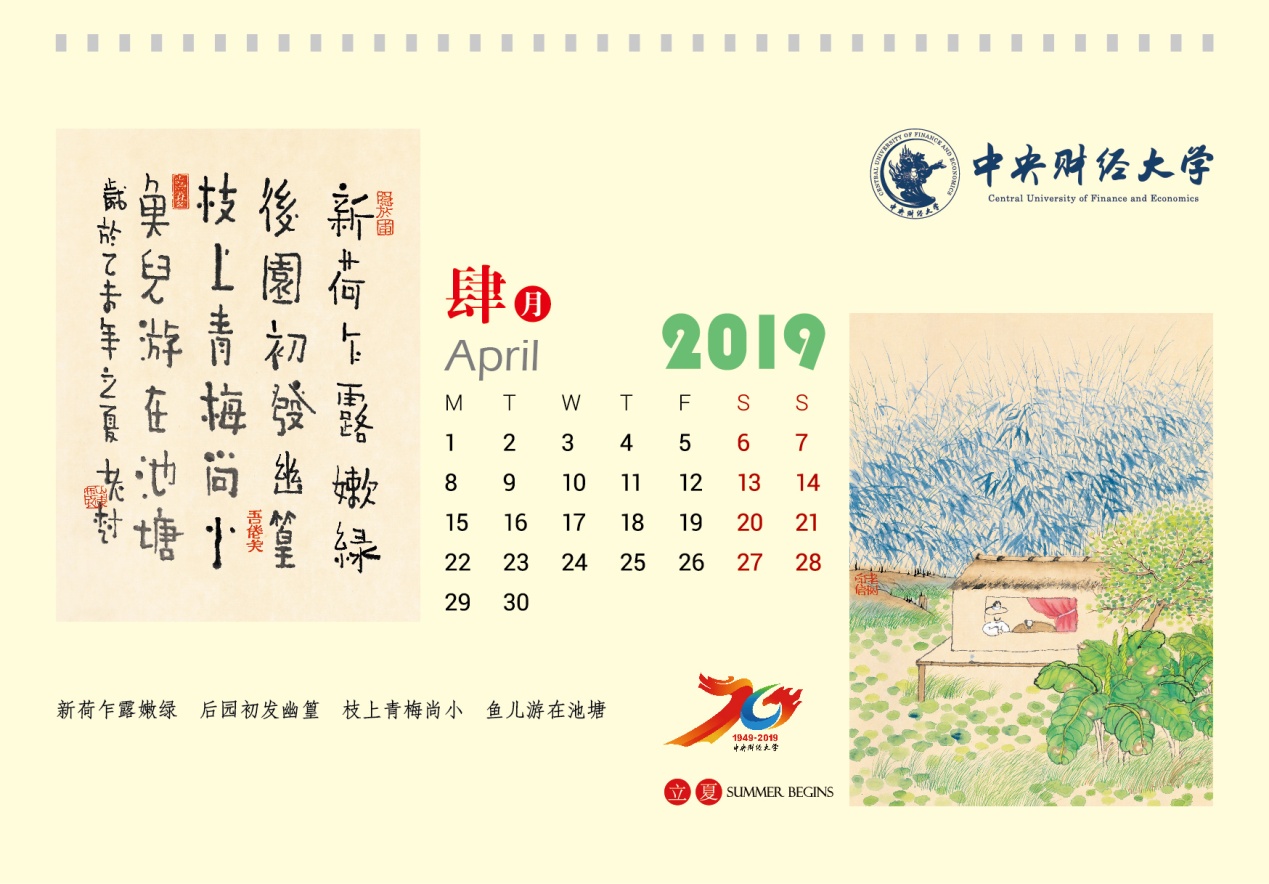 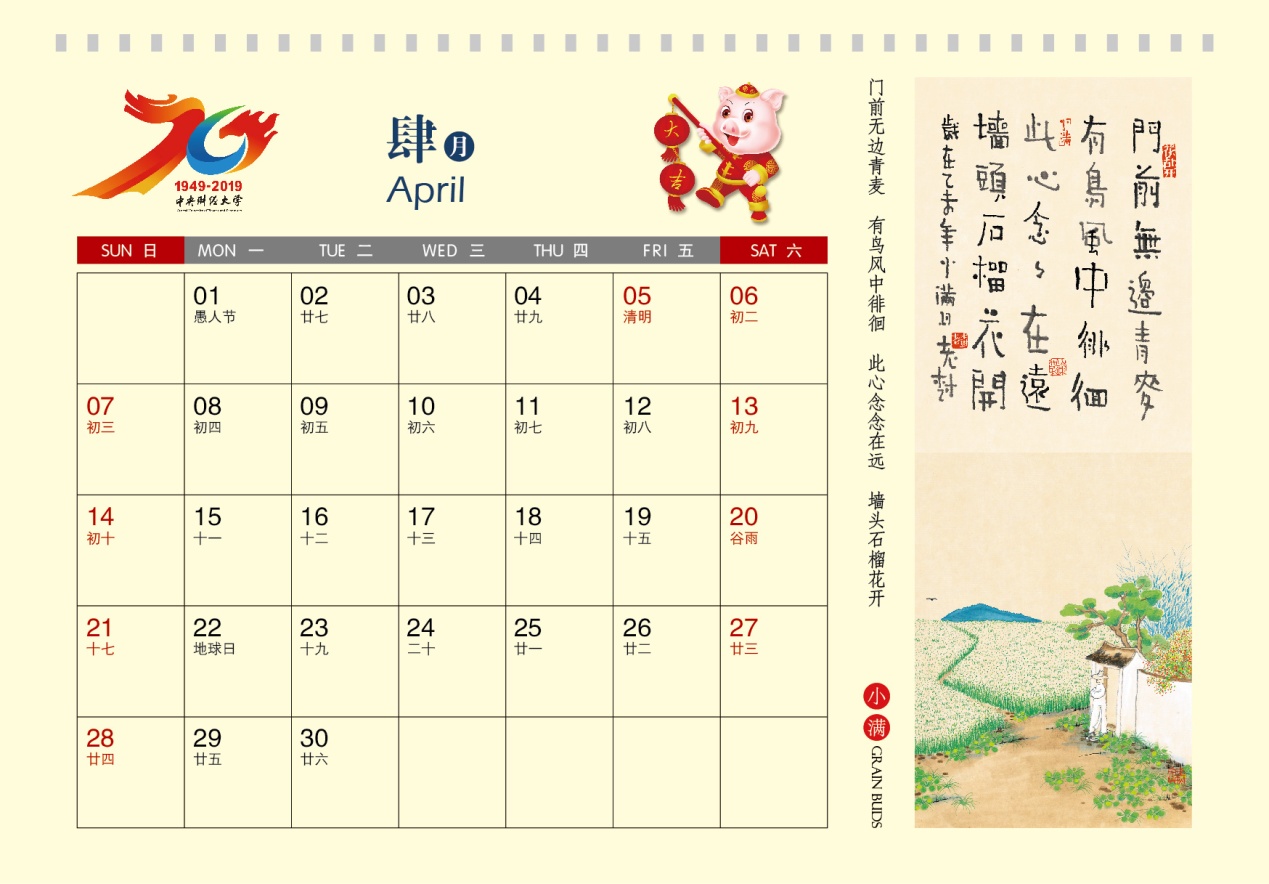 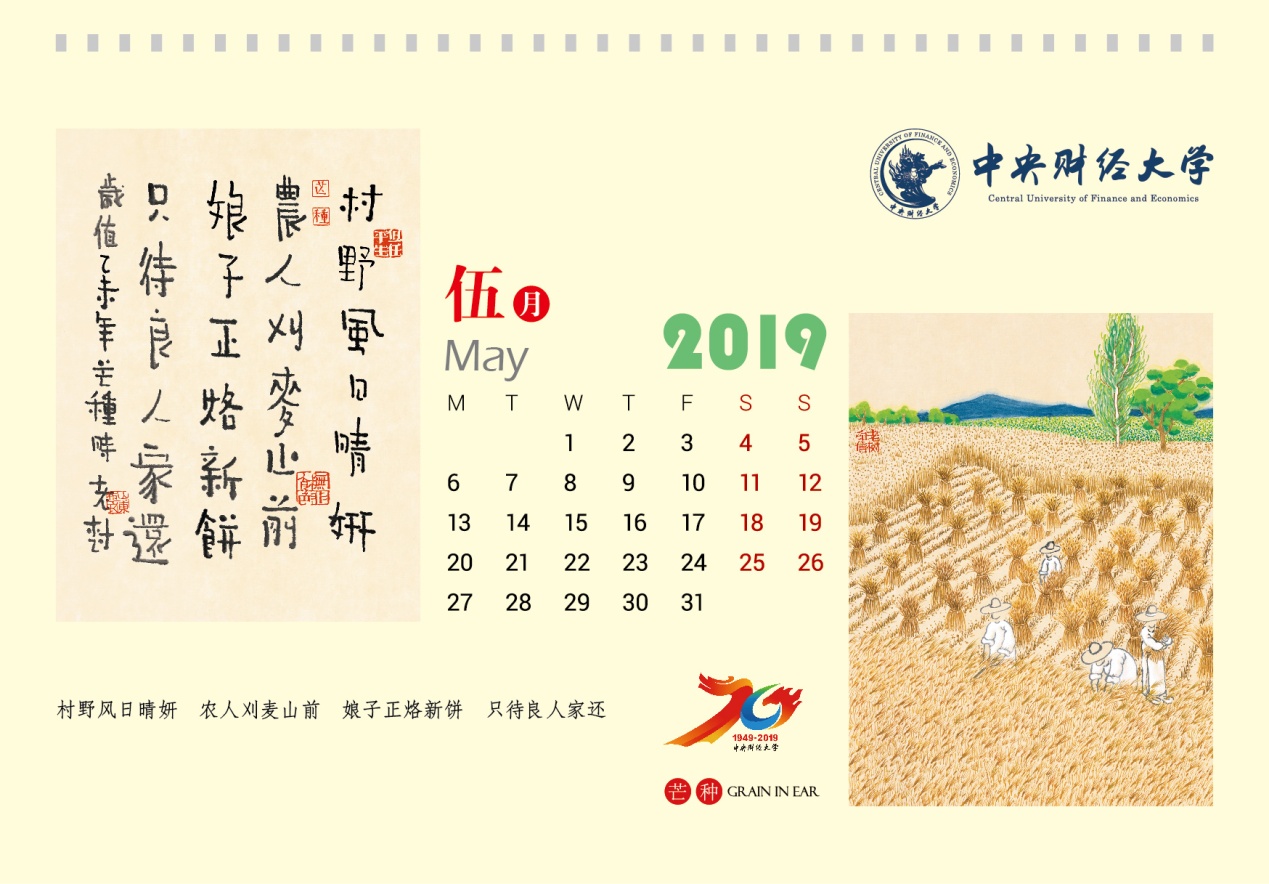 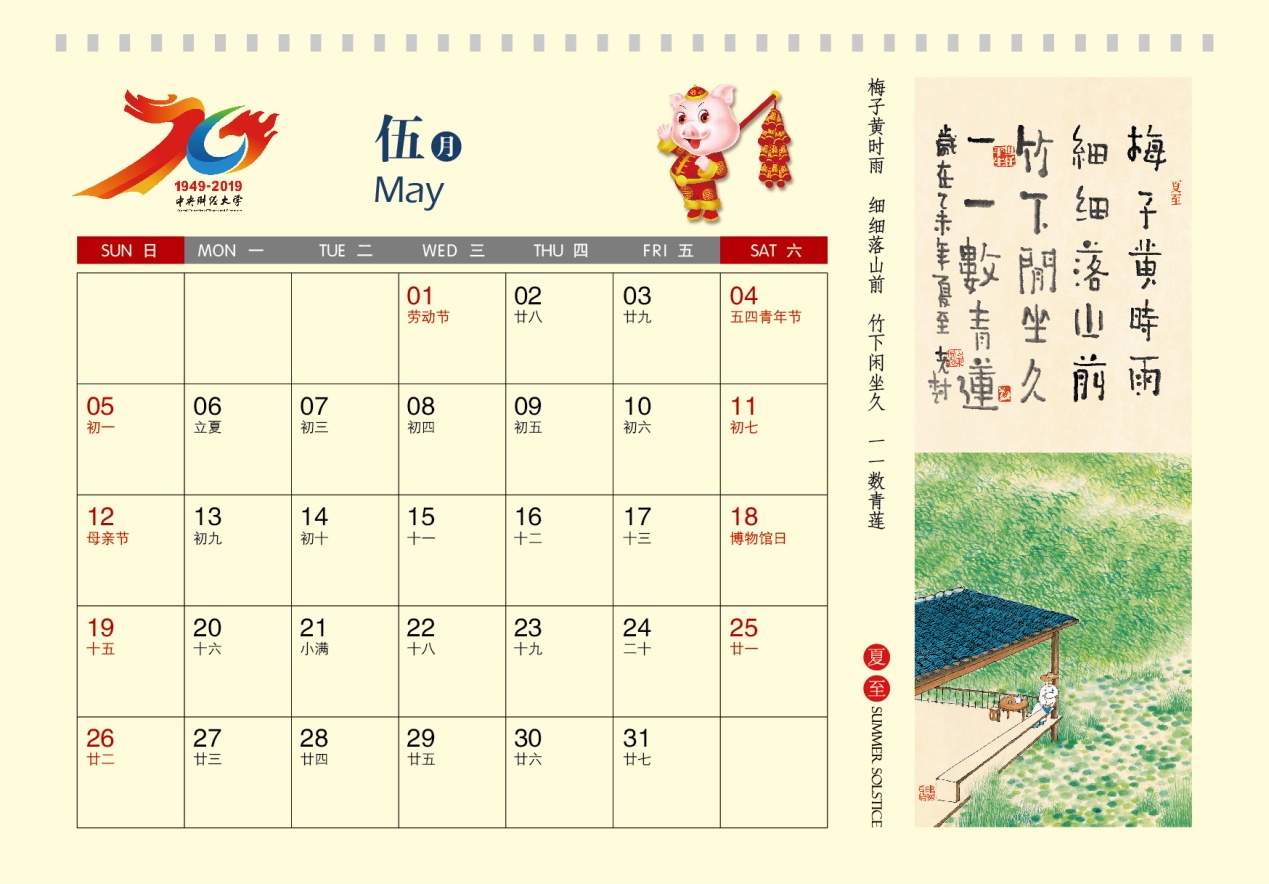 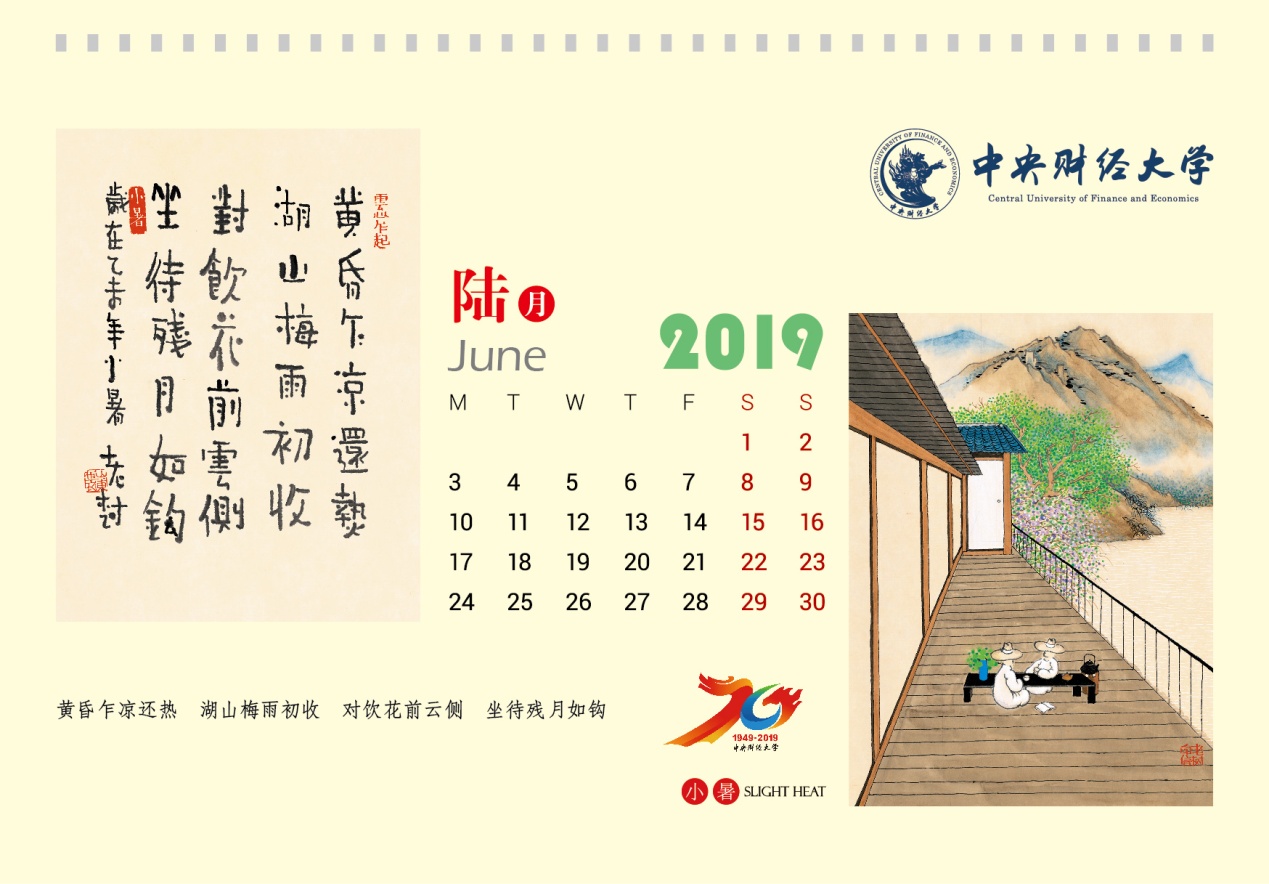 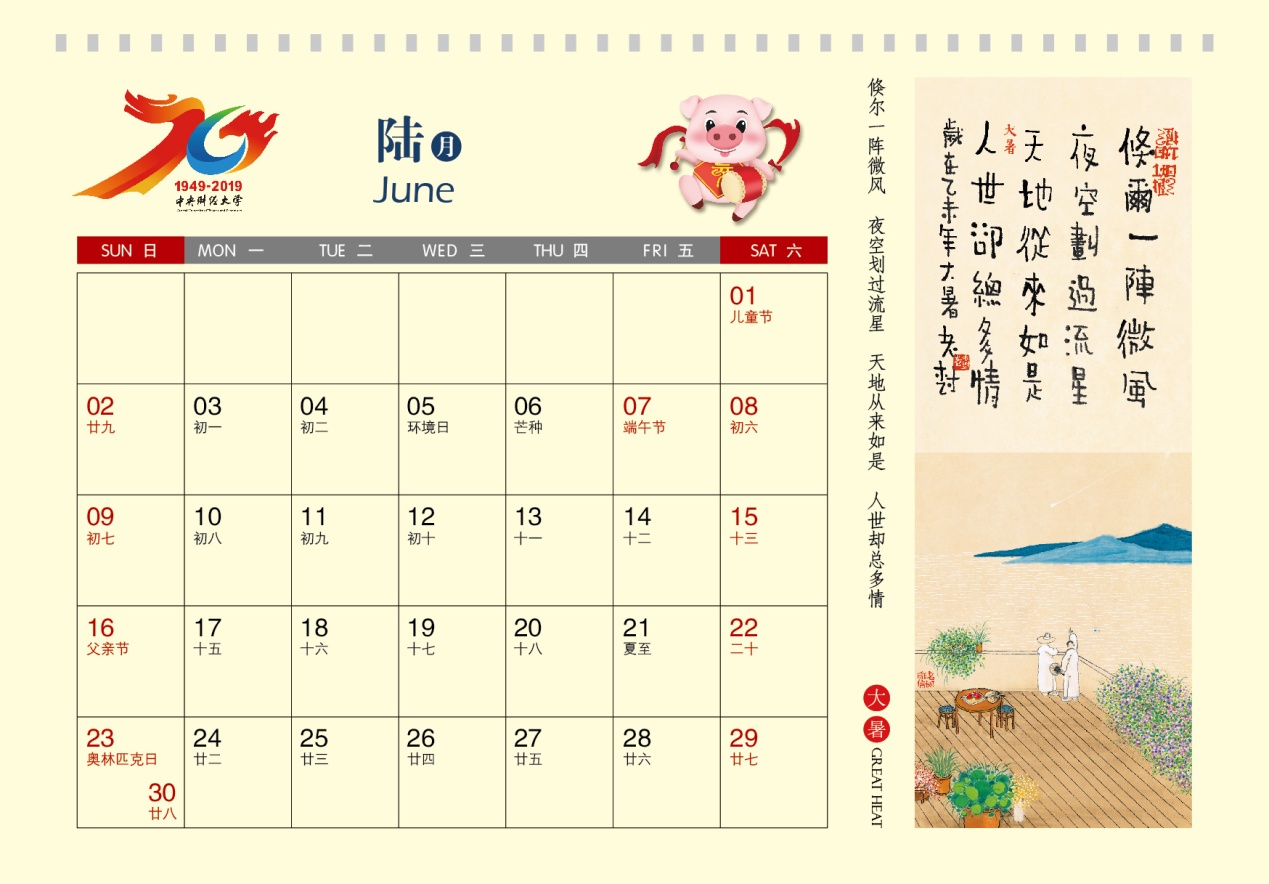 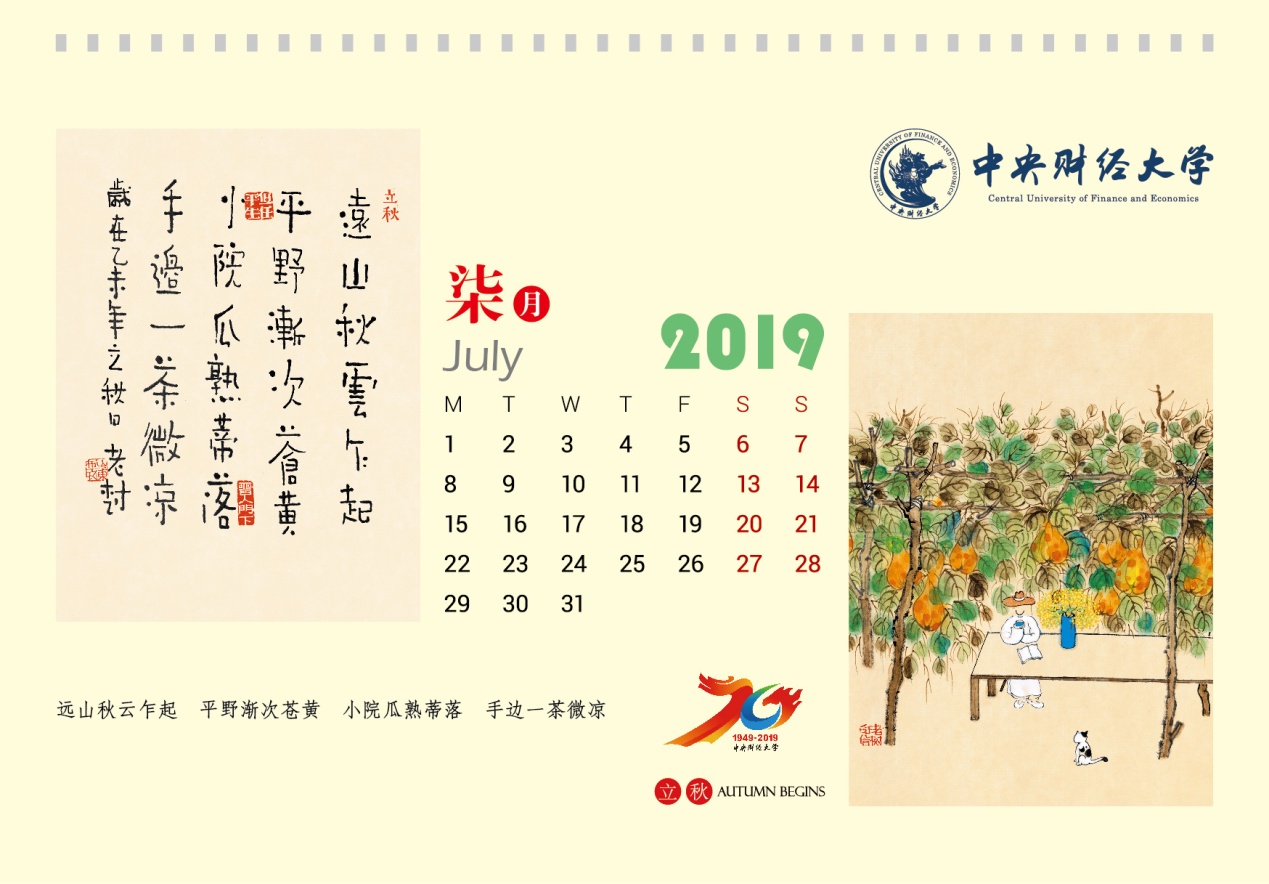 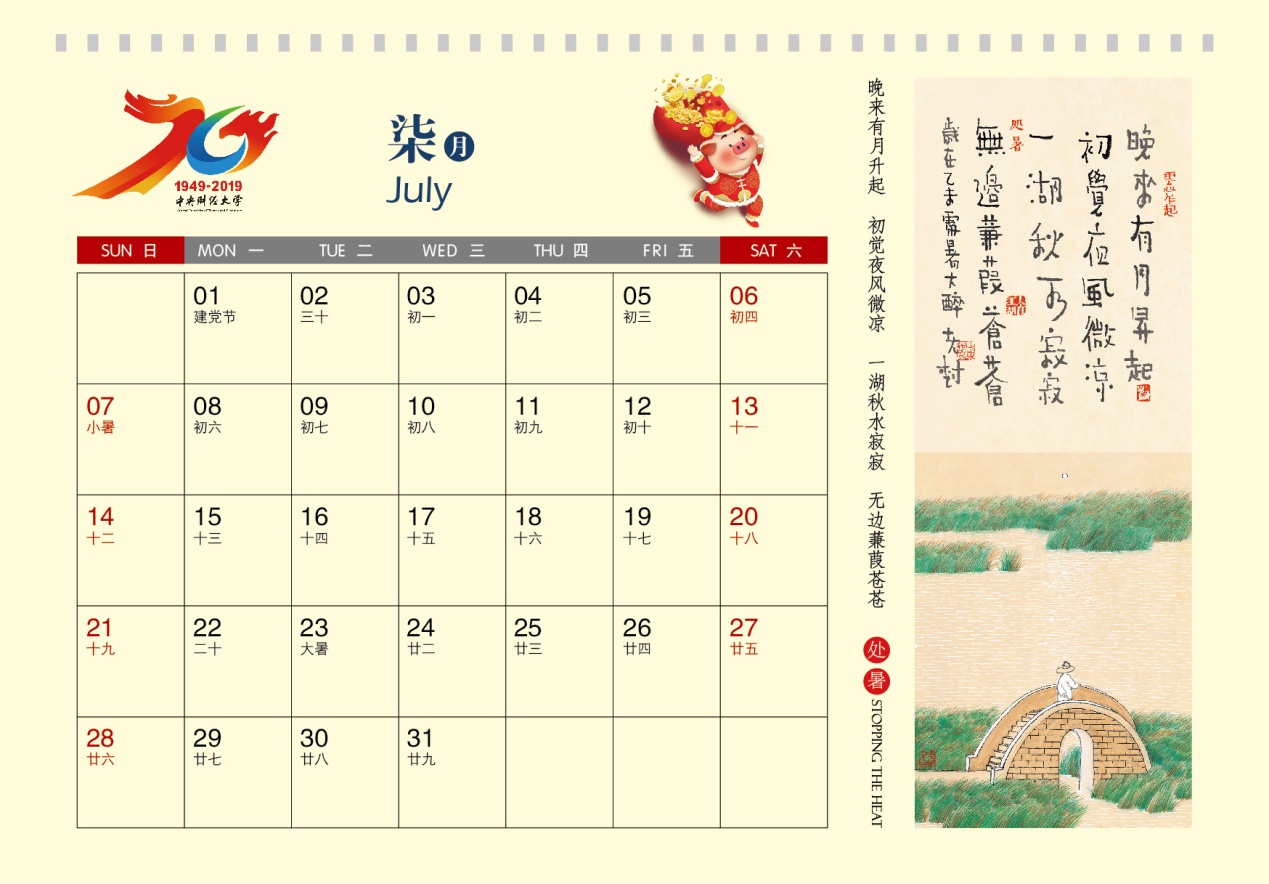 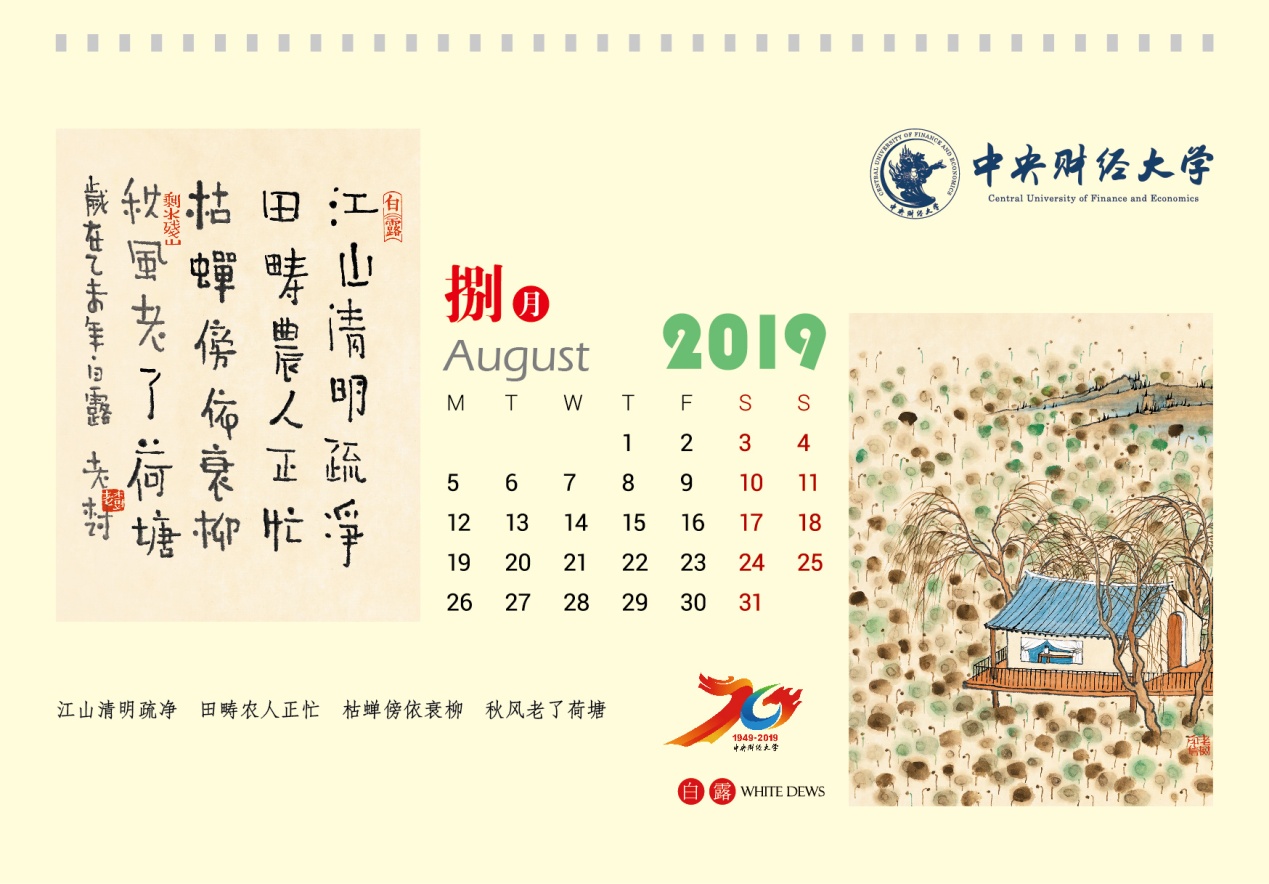 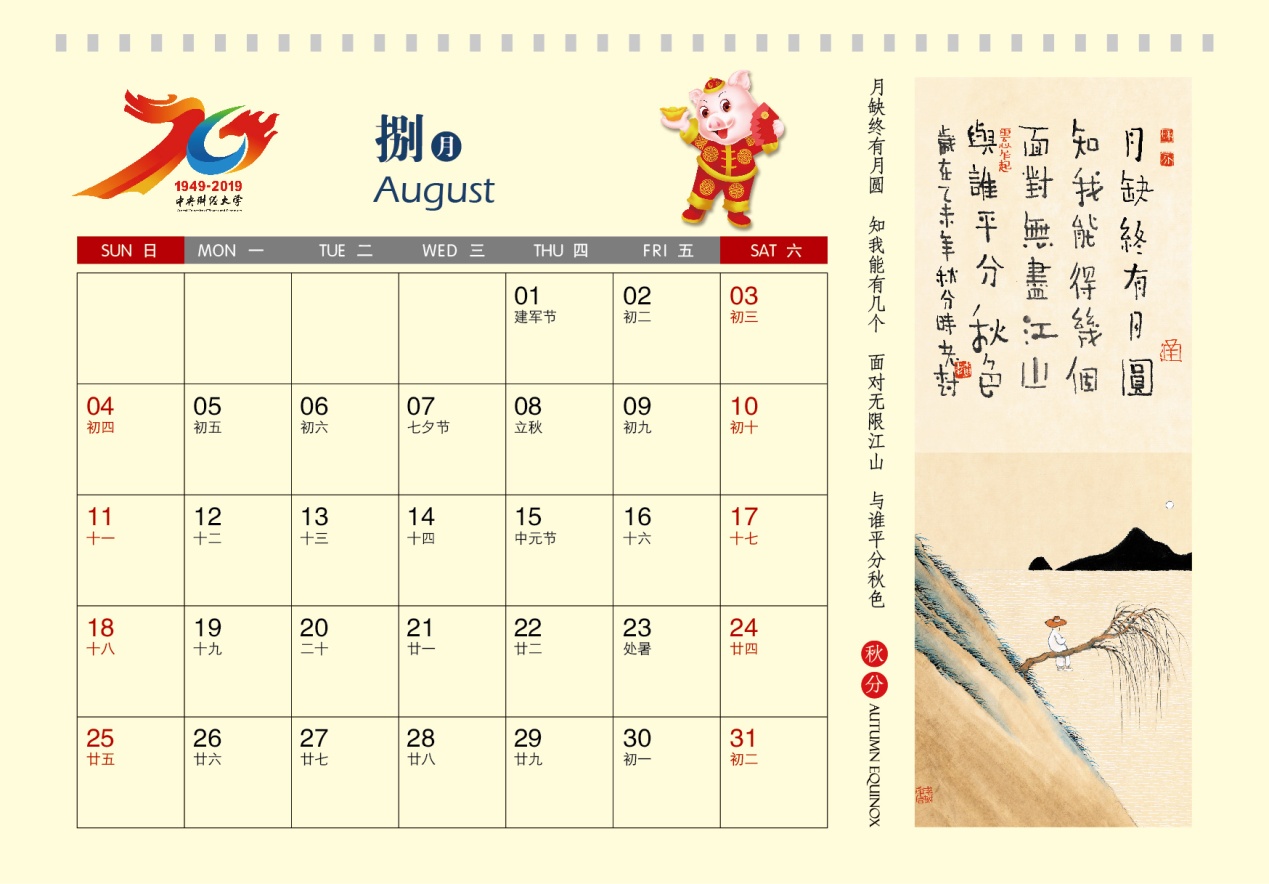 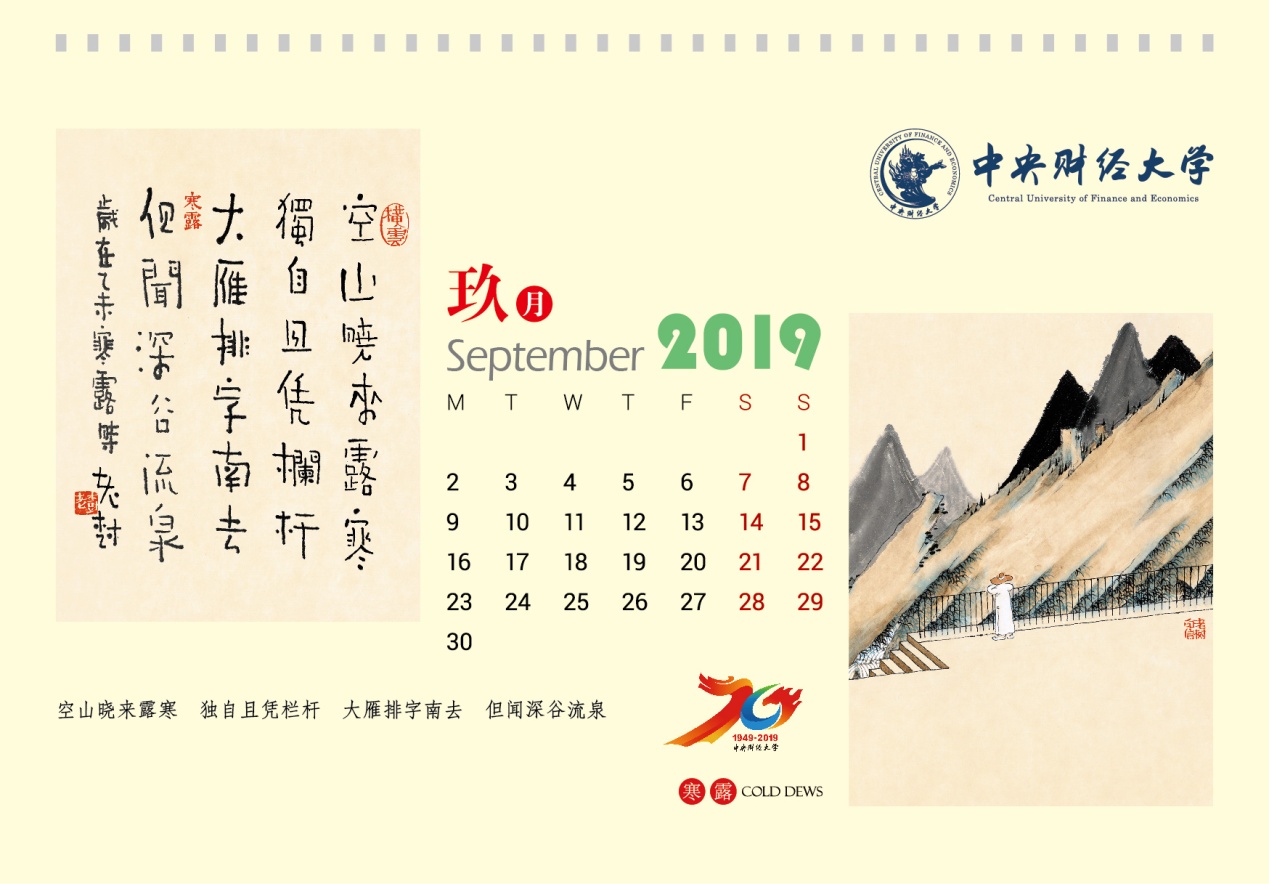 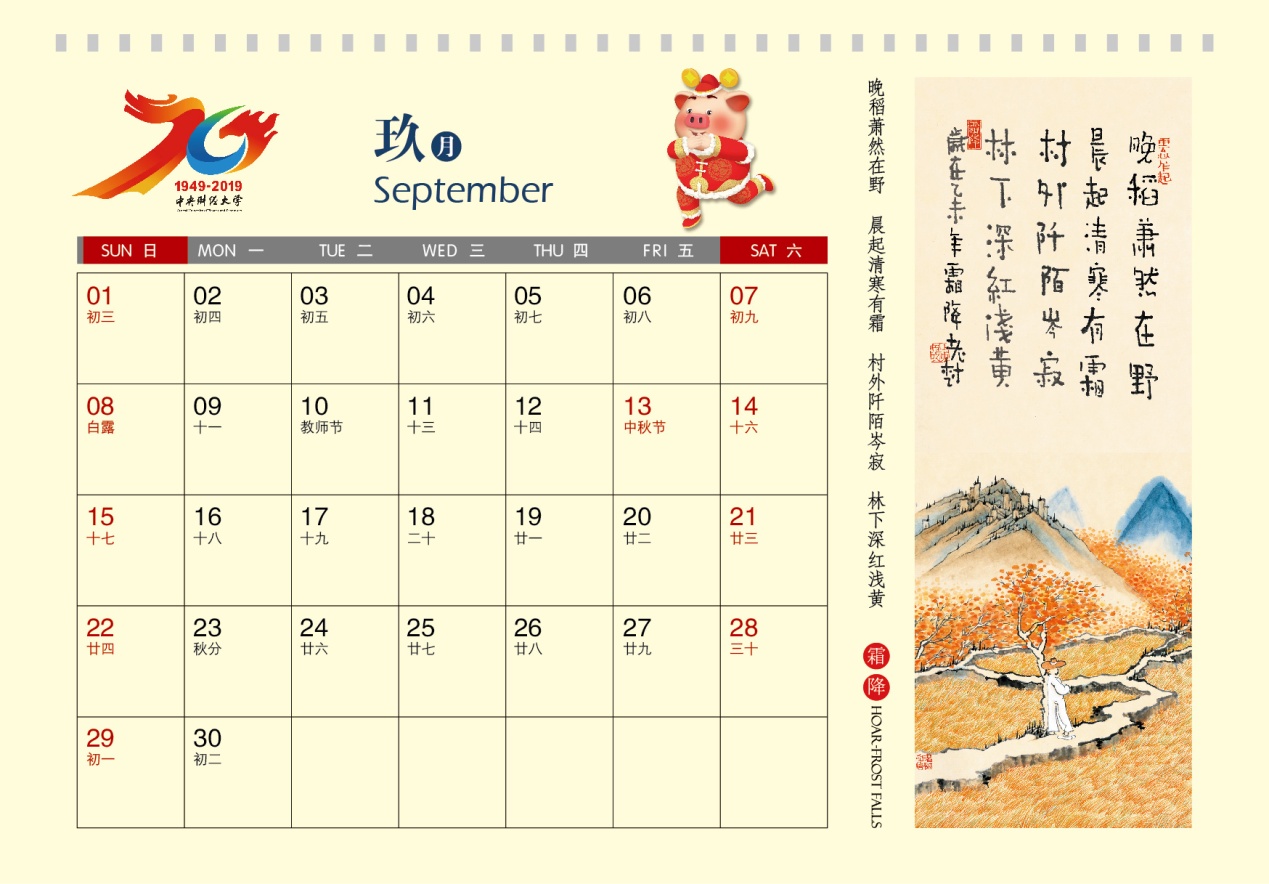 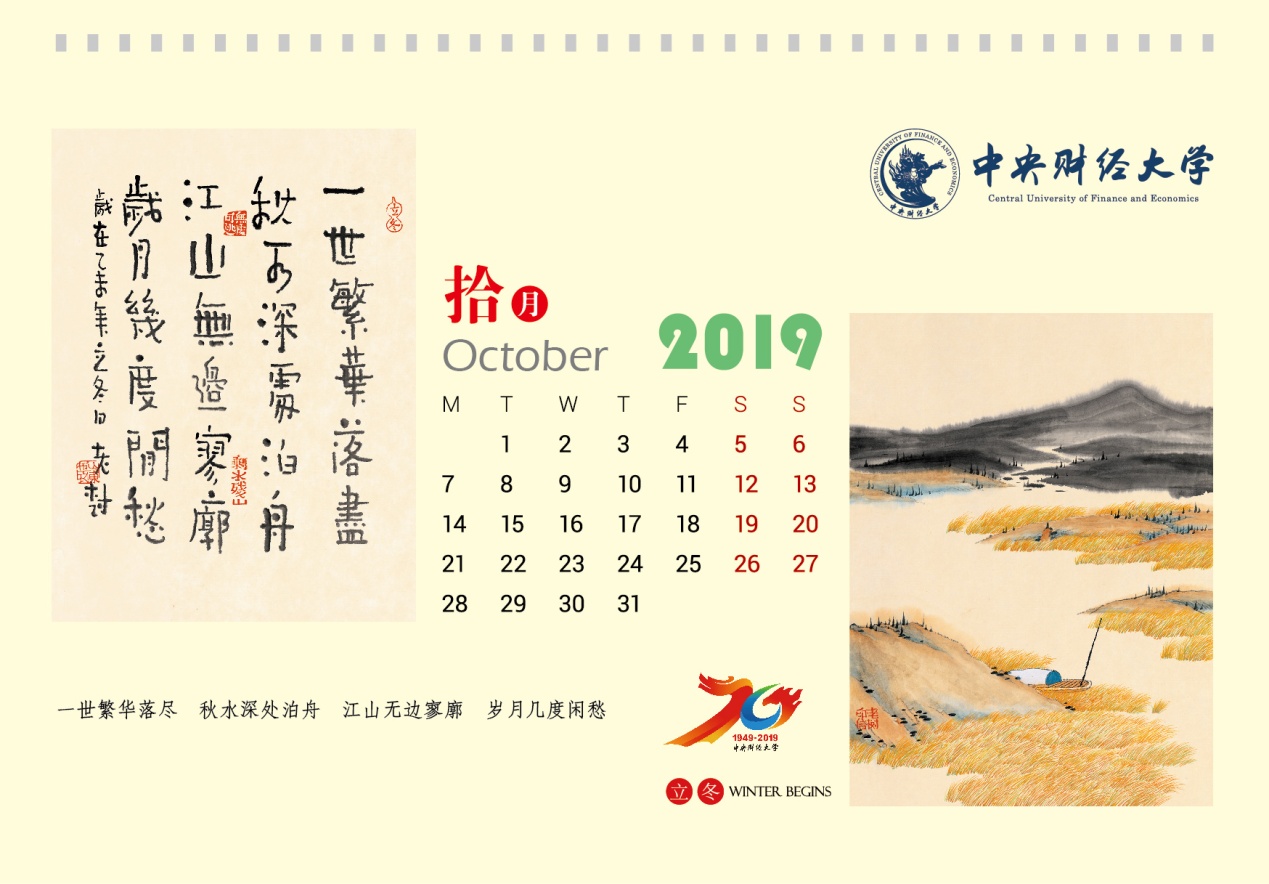 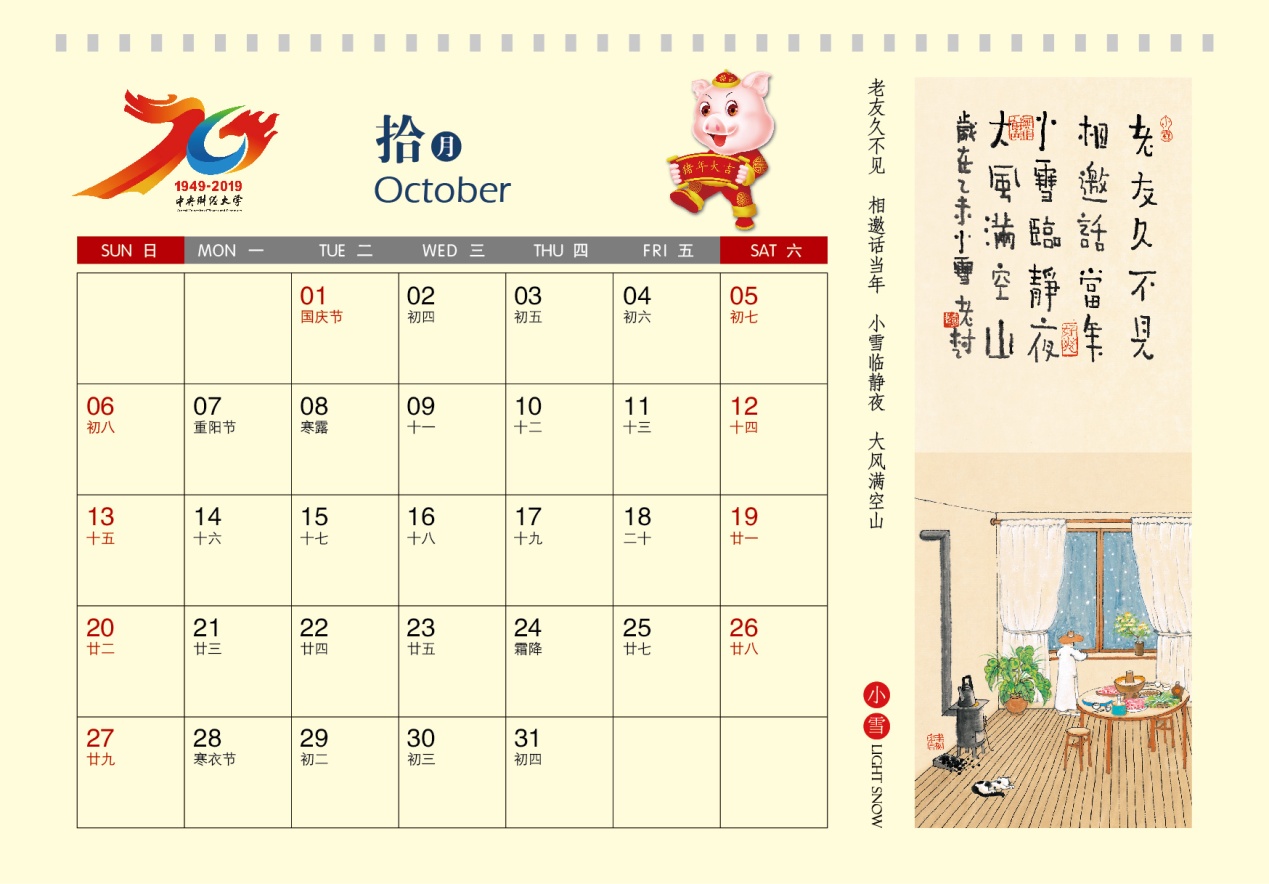 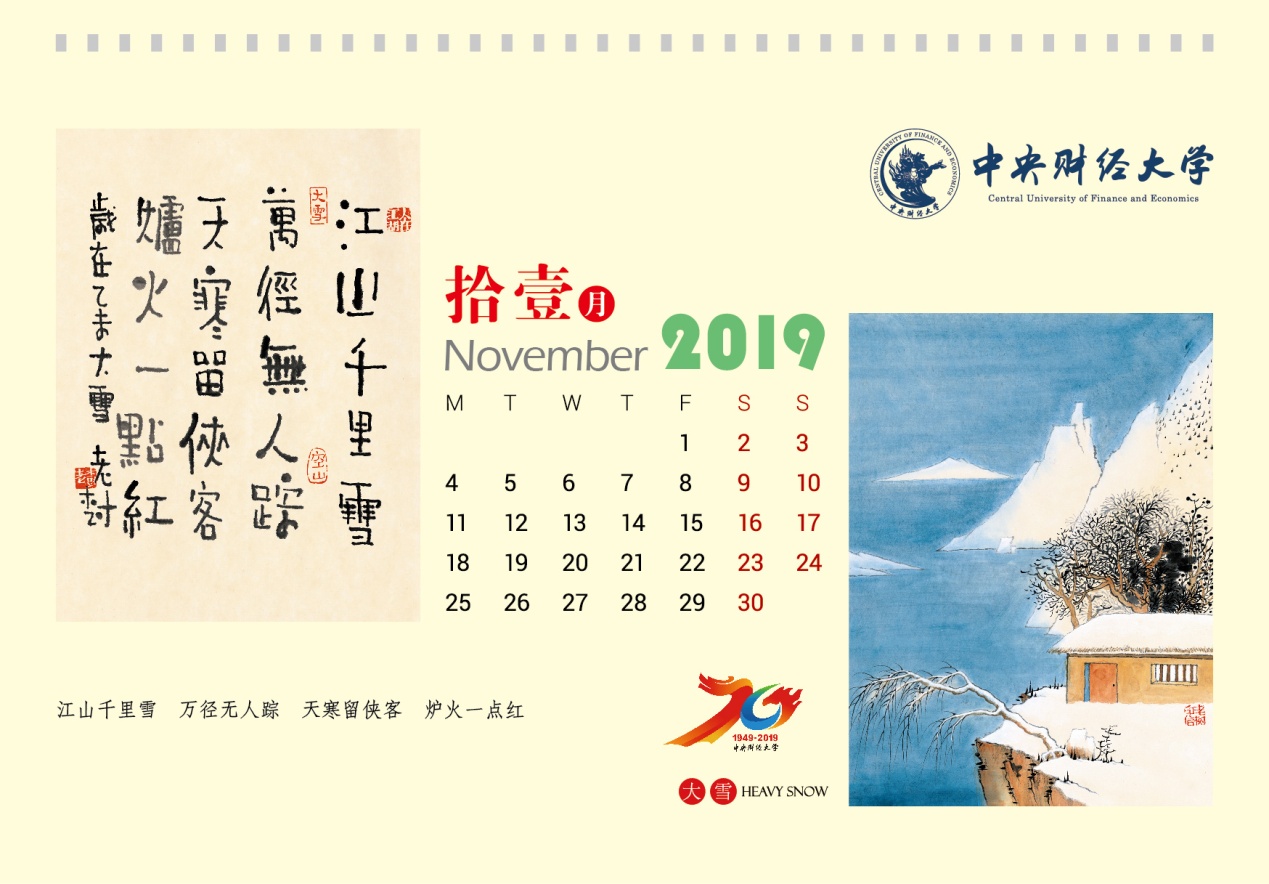 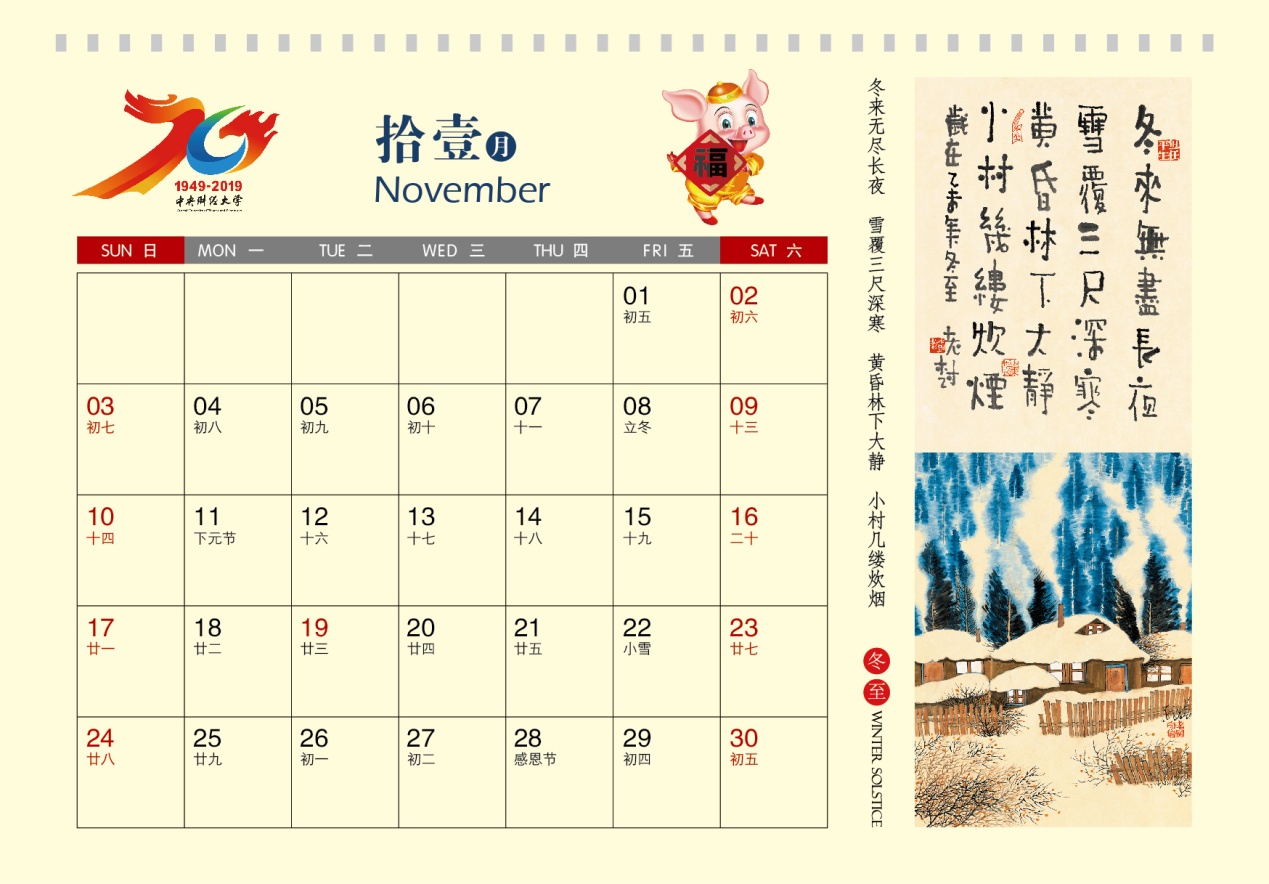 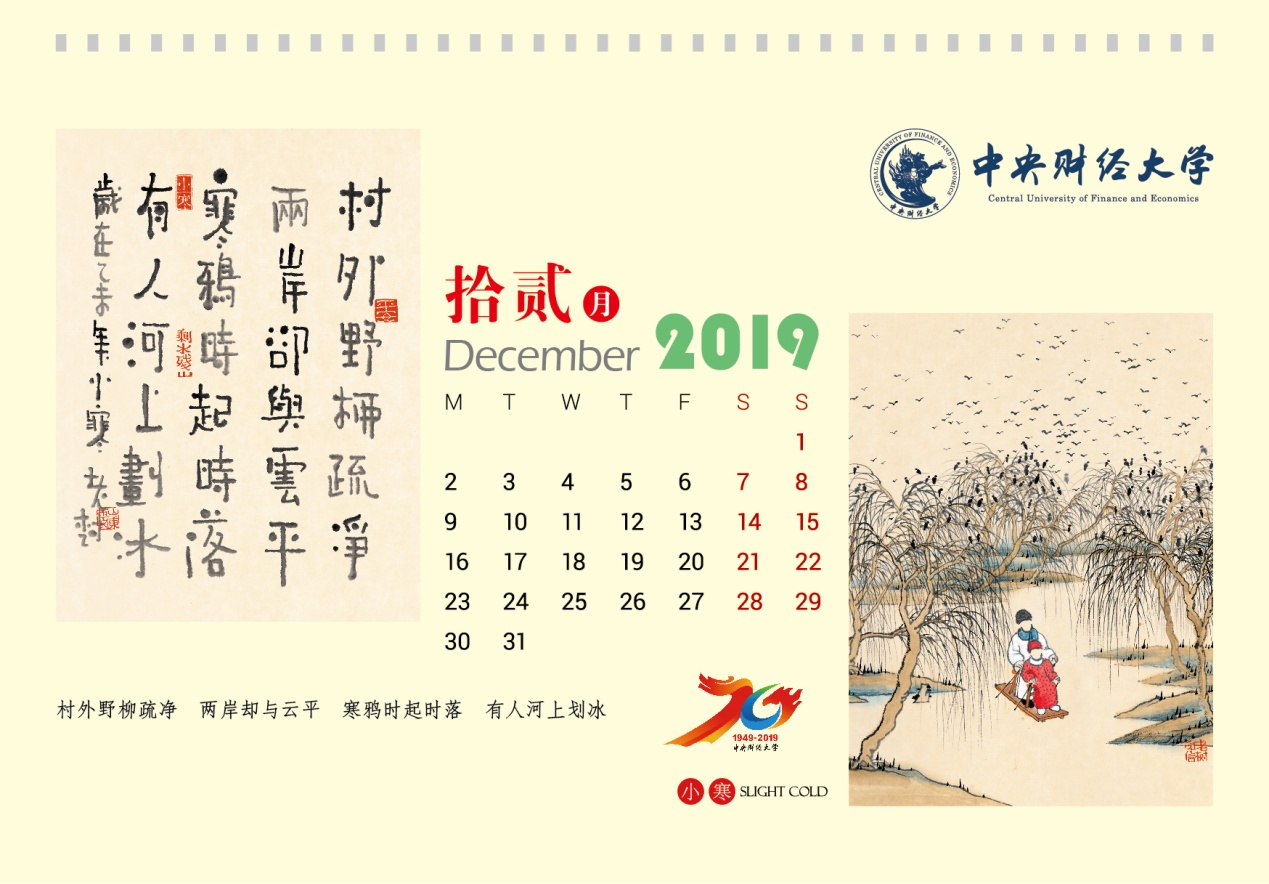 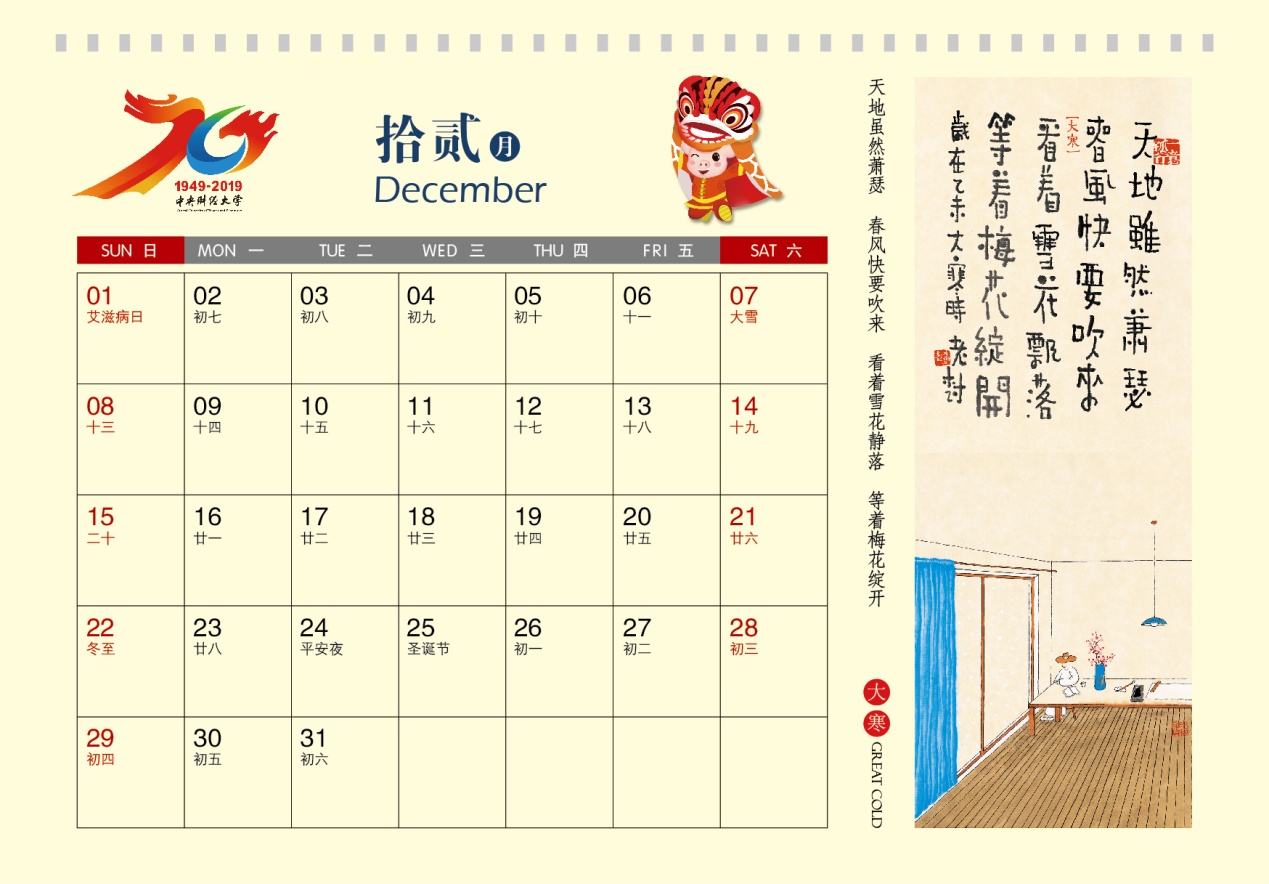 